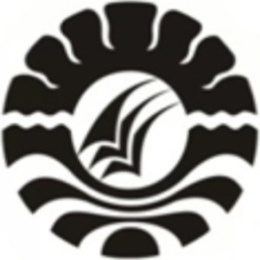 PENERAPAN MODEL PEMBELAJARAN KOOPERATIF TIPE NUMBERED HEAD TOGETHER (NHT) UNTUK MENINGKATKAN HASIL BELAJAR PADA MATA PELAJARAN PKn SISWA KELAS IV SD NEGERI TIDUNG KECAMATAN RAPPOCINI  KOTA  MAKASSARSKRIPSI Diajukan Untuk Memenuhi Sebagian Persayaratan Guna Memperoleh Gelar Sarjana Pendidikan pada Program Studi Pendidikan Guru Sekolah Dasar Srata Satu Fakultas Ilmu PendidikanUniversitas Negeri MakassarNURHANDAYANA1347440024PROGRAM STUDI PENDIDIKAN GURU SEKOLAH DASAR FAKULTAS ILMU PENDIDIKAN UNIVERSITAS NEGERI MAKASSAR2017